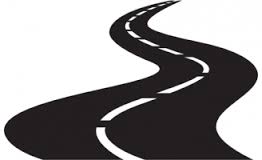 “The road 
to success 
is dotted with many tempting parking places.”